Zgłoszenie do udziału 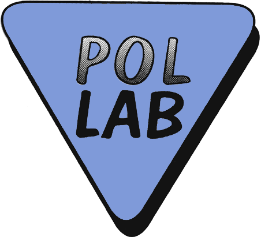 w badaniu biegłości / 
porównaniu międzylaboratoryjnym*W przypadku zmiany terminu realizacji wyrażam zgodę na przeniesienie zgłoszenia na nowy termin, bez ponownego wysyłania formularza zgłoszeniowego.Uczestnik oświadcza, że zapoznał się z opisem programu i akceptuje warunki udziału.* - niepotrzebne skreślićNazwa i adres organizatoraStowarzyszenie Klub Polskich Laboratoriów Badawczych POLLABul. Mory 8, 01-330 WarszawaSekcjaSekcja Badań MateriałowychKoordynatorMariusz FarysTemat badania biegłości / porównań międzylaboratoryjnych*Badanie udarności wg normy PN-EN ISO 148-1:2017-02Nr badania biegłości / porównania międzylaboratoryjnego*Dane uczestnikaNazwa, adres laboratorium (uczestnika PT/ILC)Nr członkowski(nr członkowski w Klubie POLLAB)Dane do kontaktu(imię, nazwisko, nr tel., adres e-mail)Miejsce dostarczenia próbek do badań(jeśli dotyczy)Zakres badania biegłości / porównania międzylaboratoryjnego*Wyznaczenie pracy łamania KV2 w temperaturze pokojowejDodatkowe informacje / uwagiUczestnik zobowiązany jest do zlecenia odbioru próbek i pokrycia kosztów ich transportu.         Uczestnik:Osoba uprawniona do zgłoszenia:         Data, imię i nazwisko, podpis Data, imię i nazwisko, podpis